INSTITUCIÓN EDUCATIVA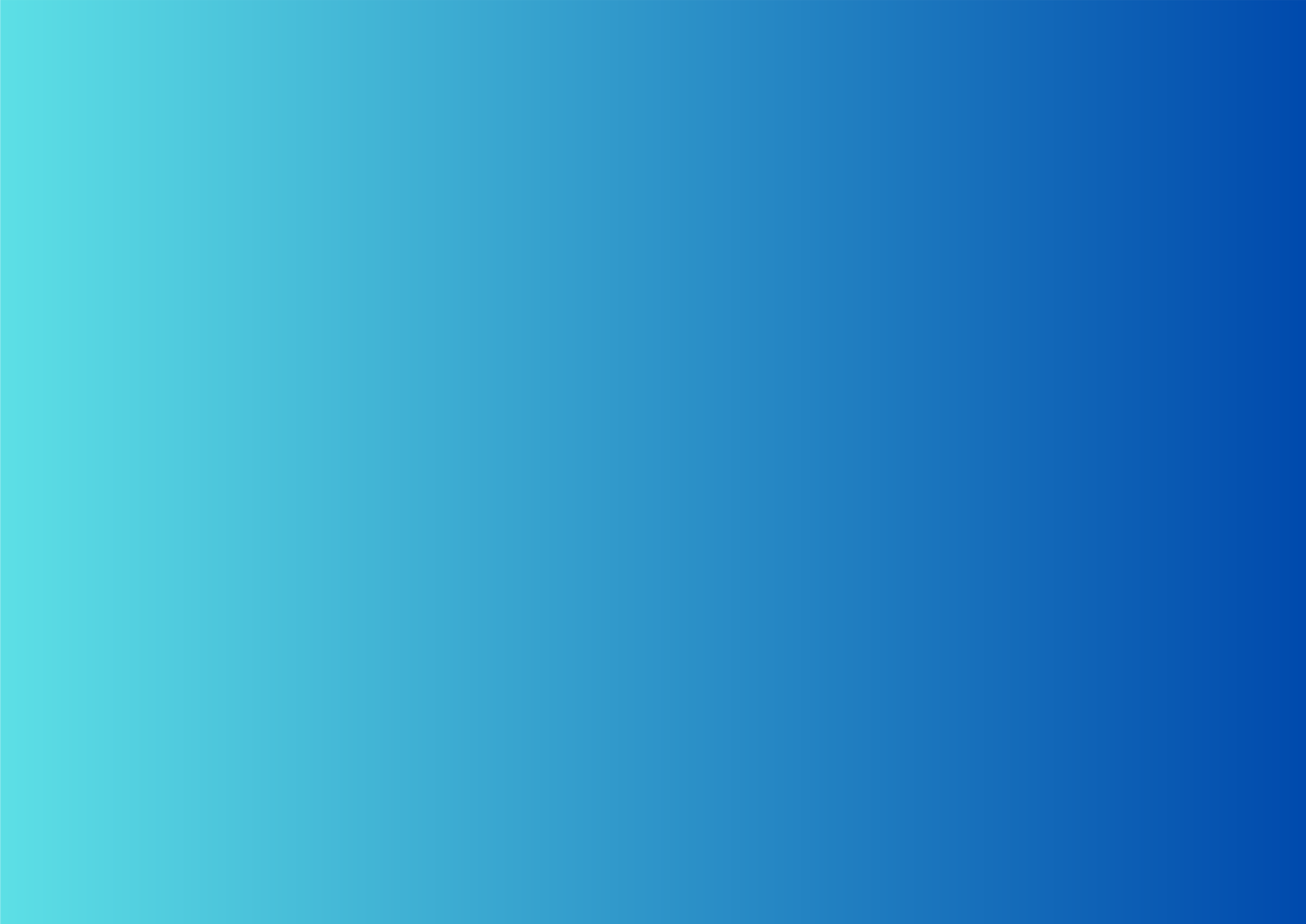 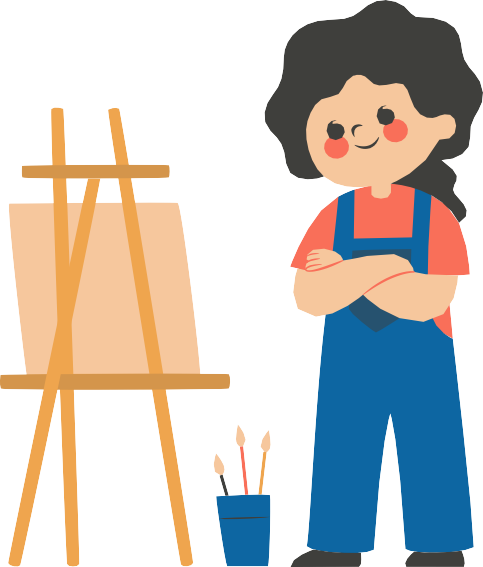 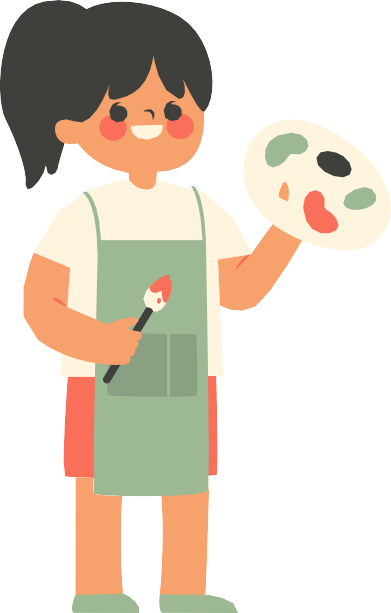 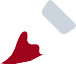 RECONOCIMENTO A:Por haber concluido el curso de dibujo y pintura satisfactoriamente.Fecha:Directora	Profesora